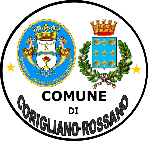                   COMUNE DI CORIGLIANO-ROSSANOProvincia di CosenzaVia Barnaba Abenante , 35 87064SETTORE 1: Politiche di Promozione Sociale - Servizio 1.2: Istruzione e Supporto alla ScuolaSERVIZIO DI TRASPORTO SCOLASTICO – ANNO SCOLASTICO 2023/2024 In esecuzione della Deliberazione di Giunta Comunale n. SI AVVISANOtutti i genitori degli alunni frequentanti le scuole dell’obbligo Primaria e Secondaria di Primo Grado del Comune di Corigliano-Rossano che per poter usufruire del Servizio di Trasporto Scolastico per l’anno 2023/2024 è necessario produrre apposita domanda cartacea scritta.La domanda va indirizzata e presentata al Servizio Istruzione e Supporto alla Scuola di questo Comune (Palazzo Garopoli e Palazzo san Bernardino) o inviata tramite Pec al seguente indirizzo: istruzione.coriglianorossano@asmepec.it, corredata da ricevuta di pagamento tariffa annuale o della 1^ rata. Si precisa che con Deliberazione di Giunta Comunale n. 196 del 25.05.2023 sono state confermate e approvate le tariffe precedenti relative al servizio di trasporto scolastico fornito da questo Comune, differenziate in relazione alle fasce di reddito per come segue:retta annuale dovuta dalle famiglie con reddito ISEE da 0 a 3.000,00 – importo € 210,00 (andata/ritorno) - € 105,00 (solo andata o solo ritorno);retta annuale dovuta dalle famiglie con redditi ISEE da € 3.001,00 a € 9.296,00 – importo € 240,00 (andata/ritorno) - € 120,00 (solo andata o solo ritorno);retta annuale dovuta dalle famiglie con redditi ISEE compresi da € 9.297,00 a € 18.592,00 – importo € 250,00 (andata/ritorno) - € 125,00 (solo andata o solo ritorno);retta annuale dovuta dalle famiglie con reddito ISEE da € 18.593,00 a € 25.823,00 – importo € 265,00 (andata/ritorno) - € 132,50 (solo andata o solo ritorno);retta annuale dovuta dalle famiglie con reddito ISEE superiore a € 25.823,00 – importo € 285,00 (andata/ritorno) - € 142,50 (solo andata o solo ritorno).Si precisa, altresì, che all’art. 13: “Agevolazioni/Esenzioni” del Regolamento per la disciplina del Servizio di Trasporto Scolastico è specificato che:sono tenuti al pagamento della tariffa nella misura del 100% il primo figlio e nella misura del 50% il secondo figlio;sono esonerati, invece, gli eventuali figli ulteriori e successivi al secondo, sempre che tutti contemporaneamente abbiano diritto e usufruiscano del servizio di trasporto scolastico;pagamento della tariffa nella misura del 50% per una sola corsa giornaliera (solo andata o solo ritorno);esenzione per gli alunni in condizioni di disabilità riconosciuta ai sensi della Legge n. 104/92;Al fine di agevolare i cittadini interessati è stato predisposto fac-simile di domanda scaricabile sul sito istituzionale del Comune: www.comune.corigliano-rossano.cs.it e disponibile presso gli Uffici Istruzione e Supporto alla Scuola ubicati presso Palazzo Garopoli (Corigliano) e Palazzo San Bernardino (Rossano). Per il suddetto servizio sono stati individuati i seguenti percorsi e pertanto le domande potranno essere presentate dalle persone residenti nelle relative zone indicate:Loc. CoriglianoCorigliano/scalo/Cantinella/Torre Voluta (Linea 1 “H”) – alunni frequentanti la Scuola Primaria/Secondaria di Primo Grado;C/da Salice/Gabbellucci/Torre Voluta (Linea 2) – alunni frequentanti la Scuola Secondaria di Primo Grado;C/da Apollinara/Cantinella – zona bassa (Linea 3) - alunni frequentanti la Scuola Primaria/Secondaria di Primo Grado;C/da Apollinara/Cantinella – zona Alta (Linea 4) - alunni frequentanti la Scuola Primaria/Secondaria di Primo Grado;C/da Fabrizio Piccolo e Fabrizio Grande (Linea 5) alunni frequentanti la Scuola Primaria/Secondaria di Primo Grado;Ministalla/Thurio/Villaggio Frasso/Cantinella (Linea 6) alunni frequentanti la Scuola Primaria/Secondaria di Primo Grado;C/da Piana Caruso, C/da Baraccone, C/da Simonetti (Linea 7) - alunni frequentanti Scuola dell’Infanzia/primaria e Secondaria di Primo Grado – alunni frequentanti le Scuole dell’Infanzia dell?IC “C. GUIDI”, garantendo l’accompagnatore come per legge;Loc.  RossanoLinea Polifunzionale/Sant’Angelo/ Media levi e Rocalli (Linea 1) - alunni frequentanti la Scuola Primaria/Secondaria di Primo Grado;Stranges/Amica/Petra/Via Nazionale/Medie Levi e Roncalli (Linea 2) - alunni frequentanti la Scuola Primaria/Secondaria di Primo Grado;Frasso/Momena/Sant’Angelo/Media Levi e Roncalli (Linea 3) - alunni frequentanti la Scuola Primaria/Secondaria di Primo Grado;Forello/Cricicchia/Media L. da Vinci (Linea 4) - alunni frequentanti la Scuola Primaria/Secondaria di Primo Grado;Amica/Petra/Via Nazionale/Medie Levi e Roncalli (Linea 5) - alunni frequentanti la Scuola Primaria/Secondaria di Primo Grado;Piragineti/Petraro (Linea 6) - alunni frequentanti la Scuola Primaria/Secondaria di Primo Grado;Piragineti/Pirro Malena (Linea 7) - alunni frequentanti la Scuola Primaria/Secondaria di Primo Grado;Montagna area Rossano (Linea 8) - alunni frequentanti la Scuola Primaria/Secondaria di Primo Grado;Diversamente abili (Ford “H” ASL) - alunni frequentanti la Scuola Primaria/Secondaria di Primo Grado;Diversamenti abili (Fiat Doblo’) - alunni frequentanti la Scuola Primaria/Secondaria di Primo Grado;C/da Momena/Roncalli;Ai percorsi come sopra individuati potranno essere apportate modifiche e correttive, in ragione della effettiva disponibilità organizzativa.Le domande verranno accolte in ragione della acquisizione temporale delle stesse al protocollo dell’Ente, e verrà stilato elenco in ordine cronologico.Si informa che, al momento della presentazione della domanda, verrà consegnata all’utente il modulo “Pagopa” suddiviso in 4 rate o per l’intero importo.Il servizio si attiverà con l’avvenuto pagamento della 1° rata o dell’intero importo.Inoltre le istanze dei morosi, a.s. 2022/2023, non saranno accettate se prima non viene saldato il debito dell’anno precedente.Per ulteriori informazioni gli interessati potranno rivolgersi ai seguenti numeri di telefono:Sig.ra Francesca Maria De Francesco: 0983/5491136 (area Corigliano);Sig.ra Marisa Fusaro: 0983/5491137 (area Corigliano);Sig. Claudio Marincola: 0983/5491615/139 (area Corigliano/Rossano)Sig. Francesco Patrizio: 0983/5491602Si rende noto che il Responsabile del Procedimento è la Dott.ssa Claudia Cimino.                   IL R.U.P.                                                                IL DIRIGENTE       Dott.ssa Claudia Cimino	                                  F.to Dott.ssa Tina Alessandra De Rosis